О внесении изменений в постановление Исполнительного комитета Зеленодольского муниципального района от 26.08.2021 № 2091 «Об утверждении административного регламента по предоставлению муниципальной услуги по выдаче разрешения на установку и эксплуатацию рекламной конструкции, аннулирование ранее выданных разрешений»В соответствии с Федеральным законом от 27 июля 2010 года № 210-ФЗ «Об организации предоставления государственных и муниципальных услуг», Федеральным законом от 13.03.2006 №38-ФЗ «О рекламе», Исполнительный комитет Зеленодольского муниципального района ПОСТАНОВЛЯЕТ:1.	Внести в постановление Исполнительного комитета Зеленодольского муниципального района от 26.08.2021 № 2091 «Об утверждении административного регламента по предоставлению муниципальной услуги по выдаче разрешения на установку и эксплуатацию рекламной конструкции, аннулирование ранее выданных разрешений» следующие изменения:1.1. в подпункте 6 пункта 2.8.2 слова «частями 5.1, 5.6, 5.7» заменить словами «частью 5 в случае, если для установки и эксплуатации рекламной конструкции используется общее имущество собственников помещений в многоквартирном доме, частями 5.1, 5.6, 5.7»;2.	Отделу по связям с общественностью, средствами массовой информации Аппарата Совета Зеленодольского муниципального района обеспечить размещение настоящего постановления в информационно-телекоммуникационной сети «Интернет» на официальном сайте Зеленодольского муниципального района Республики Татарстан в составе Портала муниципальных образований Республики Татарстан (http://zelenodolsk.tatarstan.ru) и на официальном портале правовой информации Республики Татарстан (http://pravo.tatarstan.ru)».3.	Контроль за исполнением настоящего постановления оставляю за собой.Руководитель									      И.Р. ГаниевИСПОЛНИТЕЛЬНЫЙ КОМИТЕТ ЗЕЛЕНОДОЛЬСКОГОМУНИЦИПАЛЬНОГО РАЙОНАРЕСПУБЛИКИ ТАТАРСТАН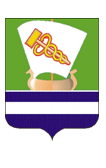 ТАТАРСТАН РЕСПУБЛИКАСЫЗЕЛЕНОДОЛЬСКМУНИЦИПАЛЬ РАЙОНЫНЫҢБАШКАРМА КОМИТЕТЫПОСТАНОВЛЕНИЕ15.08.2022г.г.ЗеленодольскКАРАР№ 2128